П О С Т А Н О В Л Е Н И Е----------------------------------------------Ш У Ö М Республика Коми, Сыктывдинский район, с. ЗеленецОб утверждении Плана нормотворческой деятельностиадминистрации сельского поселения «Зеленец» на 2022 годРуководствуясь статьей 43 Федерального закона от 6 октября 2003 года № 131-ФЗ «Об общих принципах организации местного самоуправления в Российской Федерации», решением Совета сельского поселения «Зеленец» от 26 октября 2010 года № II/33-03 «Об утверждении Положения об администрации сельского поселения «Зеленец» и с целью организованной работы по созданию нормативных правовых документов, администрация сельского поселения «Зеленец» ПОСТАНОВЛЯЕТ:1. Утвердить План нормотворческой деятельности администрации сельского поселения «Зеленец» на 2022 год согласно приложению к настоящему постановлению.2. Настоящее постановление вступает в силу со дня обнародования в местах, определенных Уставом муниципального образования сельского поселения «Зеленец».3. Контроль за исполнением настоящего постановления возложить на Торлопову А.П., заместителя руководителя администрации. УТВЕРЖДЕН постановлением администрациисельского поселения «Зеленец»от 10 января 2022 г. № 1/1(приложение)План нормотворческой деятельности администрации сельского поселения «Зеленец» на 2022 годАдминистрациясельского поселения «Зеленец»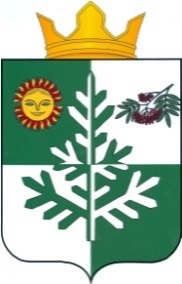 «Зеленеч»сикт овмöдчöминса администрацияот 10 января 2022 г.№ 1/1Глава сельского поселения «Зеленец»А.С. Якунин№ппПроекты нормативных правовых актов администрацииПериод утвержденияОтветственный1Утверждение плана-графика размещения заказов на поставки товаров, выполнение работ, оказание услуг для нужд администрации сельского поселения «Зеленец» на 2022 годянварьОпарина Н.А.2Актуализация и утверждение Положения об оплате труда специалистов и работников администрации сельского поселения «Зеленец», Положения об оплате труда специалиста, принятого в администрацию сельского поселения «Зеленец» на исполнение отдельных государственных полномочий январьТорлопова А.П.3Актуализация и утверждение Должностных инструкций специалистов и работников администрации сельского поселения «Зеленец»январьТорлопова А.П.4Актуализация и утверждение Порядка компенсации расходов специалистам и работникам администрации на оплату проезда к месту отдыха и обратнофевральТорлопова А.П.5Принятие муниципального правового акта о проведении похозяйственного учёта на территории муниципального образования сельского поселения «Зеленец»февральСажина Е.В.6Актуализация и утверждение Правил внутреннего трудового распорядка администрации сельского поселения «Зеленец»февральТорлопова А.П.7Актуализация перечня административных регламентов предоставления муниципальных услуг 1 полугодиеТорлопова А.П.8Актуализация Положения о порядке рассмотрения обращений граждан, поступивших в администрацию сельского поселения «Зеленец»1 полугодиеТорлопова А.П.9Актуализация и утверждение Инструкции по делопроизводству в администрации 1 полугодиеТорлопова А.П.Гилева О.М.10Принятие муниципального правового акта об организации противопаводковых мероприятий и профилактической работы среди граждан муниципального образования сельского поселения «Зеленец»апрель - майПрофир С.К.11Принятие муниципального правового акта о мерах по обеспечению пожарной безопасности в весенне-летний период 2022 годавесенне-летний периодПрофир С.К.12Принятие муниципального правового акта об утверждении отчета об исполнении бюджета муниципального образования сельского поселения «Зеленец» за 3, 6, 9 месяцев 2022 годаежеквартальноЛимонова С.В.13Принятие муниципального правового акта о мерах по обеспечению безопасности на льду, на водных объектах в границах муниципального образования сельского поселения «Зеленец»ноябрьПрофир С.К.14Принятие муниципальных правовых актов об определении мест проведения салютов и фейерверков и определении противопожарного режима на период использования пиротехнических изделий бытового назначения на административной территории муниципального образования сельского поселения «Зеленец» во время новогодних и рождественских праздниковдекабрьПрофир С.К.15Принятие муниципального правового акта о мерах по укреплению комплексной безопасности граждан в период подготовки и проведения Новогодних и Рождественских праздников на территории сельского поселения «Зеленец»декабрьПрофир С.К.